Hoofdstuk 10Familie LOMMERS – HENDRIKS “Er zèn”, zeej Lommers, “en getögd”Henk Lommers en Frank ScheffersDe familie Lommers woont sinds 1716 in Udenhout. Hun verbondenheid met Udenhout is groot. De voorvaderen hebben allemaal te maken gehad met bouwen en het bewerken of verwerken van hout, als zelfstandige ondernemer, als timmerman, aannemer, meubelmaker en woninginrichter. Aannemer, timmerman en meubelmakerBouw van – en onderhoud aan boerderijen
Adrianus (Jaonus) Lommers (1854-1920) was aannemer/timmerman en hield zich in die tijd voornamelijk bezig met de bouw van - en het onderhoud aan boerderijen en woonhuizen. Het schijnt zo te zijn geweest dat hij – vergezeld van een paar knechten – dagen, soms weken achtereen op karwei ging en dus in die periode niet of nauwelijks thuis kwam. Dat kwam omdat alles te voet moest en de boerderijen vaak afgelegen waren. Jaonus en later zijn zoon Hendrikus (Harrie) waren specialisten in het verplaatsen van bestaande boerenschuren. Zij hadden gereedschap ontwikkeld waarmee het verplaatsen van schuren kennelijk een fluitje van een cent was.In die tijd waren er vaak eenvoudige zelf vervaardigde bouwtekeningen aan de hand waarvan men een boerderij of een woonhuis bouwde. Voordat Jaonus – en later ook Harrie – een kapconstructie voor een bouwwerk ging maken, maakte hij eerst een “uitslag” op ware grootte van de kap, die hij moest maken op de zanderige ondergrond van de binnenplaats in de buurt van zijn werkplaats. Hij kraste met een priem het model van de kap in de ondergrond. Daarop maakte hij aan de hand van de bouwtekening en de uitgekraste uitslag de kap in de werkplaats. In feite was het een voorloper van een prefab constructie.Een voorbeeld van een dergelijke kapconstructie is te zien in het boek “Over het kasteel”. Op een foto van een deel van de kap van kasteel De Strijdhoef is te zien dat de naam van “A. Lommers” gekerfd is in de kapconstructie. Het gaat om Adriaan (Jaonus) Lommers. Op gereedschappen die bewaard zijn gebleven, zijn soortgelijke inkervingen waar te nemen.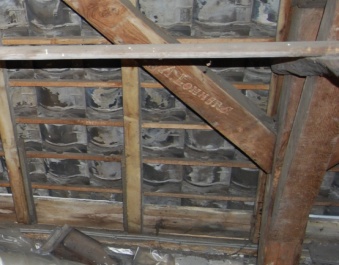 MeubelmakerHarrie Lommers was eigenlijk timmerman/aannemer van zijn vak. Begin 20e eeuw richtte hij zijn aandacht naast het timmerwerk steeds meer op het maken van meubelen. Hij had ook het onderhoud van alle gebouwen en seininstallaties van de Spoorwegen op een groot deel van het spoortraject Tilburg – Den Bosch. Zijn zoon Jos heeft het vak van zijn vader geleerd en heeft zich uitsluitend bezig gehouden met het maken van meubelen en het inrichten van woningen. In de eerste jaren na de oorlog had hij een winkel in meubelen in het centrum van Kaatsheuvel. Hij maakte veel meubelen naar ontwerp van Fons Kafoe uit Tilburg. Deze Fons Kafoe heeft ook de omlijsting van het podium van de voormalige toneel/filmzaal in Udenhout ontworpen. In de vijftiger jaren is Jos ook gestart met de fabricage van toiletmeubelen voor tienerslaapkamers. Deze verkocht hij aan meubelzaken en woninginrichters door geheel Nederland. Het bedrijf werd bij gebrek aan opvolging, gecombineerd met het feit dat de gemeente Udenhout het woon-/winkelpand wilde aankopen om daar de Sportlaan te kunnen aanleggen naar het uitbreidingplan Zeshoeven II, in 1962 gestaakt. Tot aan zijn overlijden in 1990 heeft Jos zich beziggehouden met het maken van meubelen. Het laatste grote meubelstuk van zijn hand is een replica van een 17e-eeuwse barokkast.De familienaam LommersDe familienaam kan op twee manieren verklaard worden. Op de eerste plaats als een patroniem. Een patroniem of vadersnaam is een naam, al of niet officieel, die aangeeft hoe de vader van de naamdrager heet. In het geval van de familie Lommers is de stamvader dan een zekere Lomme, afgeleid van Lodewijk. Een andere verklaring kan gevonden worden in een beroepsnaam, namelijk die van lommerd. Tegen het einde van de dertiende eeuw begon er een klein immigratiegolfje over Nederland en de andere Noord-Europese landen te spoelen: de Lombarden kwamen. Het waren inwoners van de Noord-Italiaanse streek Lombardije die gespecialiseerd waren in de krediethandel. In die tijd was het uitlenen van geld door de kerk verboden; de wet stond alleen krediet tegen onderpand toe. De Lombarden verstrekten krediet tegen onderpand. Een lommerd (verbastering van lombard), officieel bank van lening, ook (houder van een) pandhuis, is een kredietinstelling, waar leningen kunnen afgesloten worden tegen een onderpand van roerende goederen zoals juwelen, zilverwerk, kunst- en siervoorwerpen, boeken, en andere voorwerpen van waarde. De familienaam werd op veel verschillende manieren geschreven. Lommers en Lombarts was de meest gebruikte vorm. Maar ook Lommerse, Lombaert, Lommes en Lomberts kwamen voor. Meest oorspronkelijk werd de naam als Lombaerts geschreven. Vanaf omstreeks eind 1700 krijgt de familienaam Lommers (ook de familie Lommers in Udenhout) enige standvastigheid. Het lijkt erop dat toen gekozen is voor de naam Lommers, maar binnen één en hetzelfde gezin werden soms verschillende achternamen gebruikt. Ook de voorvaderen van de familie Lommers uit Udenhout gebruikten verschillende achternamen. Het ene kind heette Lombards, een ander Lombarts en er was ook een kind dat geregistreerd werd met de naam Lommers.Bij de volkstelling van 1947 kwam de naam 654 keer voor in Nederland. In Noord-Brabant was het aantal naamdragers 371 waarvan er 26 uit Udenhout kwamen. Ook in Drunen (79 keer), Waalwijk (24 keer) en Vught (56 keer) kwam de naam Lommers verhoudingsgewijs veel voor. In 1947 kwam de naam Lommerse ook één keer voor. De oorspronkelijke naam Lombarts kwam toen niet meer voor. In 2007 was het aantal dragers met de naam Lommers in Nederland 1016.FamiliewapenDe familie Lombaerts was een vooraanstaande familie die in Haaren op het Kerkeind bij de oude toren woonde. De oudst bekende voorvader is Willem Lombaerts, geboren rond 1390 en wonende te Haaren. Claas Lombarts was rond 1600 bierbrouwer bij de oude toren te Haaren en bezat vele gronden in Haaren en Oisterwijk. Zijn zoon Aert was getrouwd met een dochter van de Helvoirtse schout en was rentmeester van “Zijne Koninklijke Majesteits domeinen”. Het familiewapen was een op zilver aanziende ossenkop van sabel (zwart) met gouden horens. Twee zoons van Aert zijn in 1649 respectievelijk 1662 koning van het Sint-Jorisgilde in Haaren. Op hun koningsschildjes staat het familiewapen afgebeeld.De familie kwam in 1716 naar UdenhoutNicolaas Jasper Lommers of Lomberts of Lombarts of Lombaerts, geboren in 1690, is de oudste voorvader die in Udenhout woonde, door zijn huwelijk met Vijvertje van de Plas in 1716. Hij is een achterkleinzoon van de hiervoor genoemde Claas Lombarts. Vijvertje was geboren op 23 december 1693 als dochter van Cornelius Hendricks van de Plas(ch) (1660-1716) en Lijsken Baestiaens van Hove. Vijvertje is overleden op 29 november 1779. Twee familietakken LommersEen van de kinderen van Nicolaas was Caspar (Gasparis) Nicolaas Lombaerts. Hij werd op 6 maart 1719 in Udenhout geboren en overleed op 5 juli 1792. Caspar trouwde drie maal. Uit het eerste huwelijk komt de familie Lommers van de (brom)fietsenzaken in de Slimstraat en uit het tweede huwelijk stamt de familie Lommers die in dit hoofdstuk wordt beschreven.Op 7 september 1749 trad hij voor de eerste keer in het huwelijk met Ida Adriana Witloks. Haar naam werd ook wel geschreven als Witteloks. Zij is geboren op 28 september 1719 als dochter van Adriaen Laureijs Witlox en Wilhelma (Freijssen van de Schaepbrugh) Schapendonk. Uit dit huwelijk werden vier kinderen geboren, de voorouders van de familie Lommers waarvan de laatste telgen fietsenmaker waren in Udenhout. Ida is overleden tussen 1756 en 1759.Op 23 september 1759 trad hij voor de tweede keer in het huwelijk met Elisabeth Judocus Verhoeven, geboren op 8 juni 1736 en begraven op 12 februari 1777. Uit dit huwelijk werden zes kinderen geboren. Met dit huwelijk waren zij de voorouders van de familie Lommers die zich bezig hield met bouwen en houtbewerking.Op 4 maart 1780 trad hij voor de derde keer in het huwelijk met Johanna Franciscus Robben(s) geboren te Udenhout op 10 april 1730 en op 21 maart 1791 in Udenhout begraven. Uit dit huwelijk werden geen kinderen geboren. Johanna Franciscus Robben was eerder gehuwd met Jacobus Peter van Iersel, geboren in 1729 en overleden voor 1766. Zij was de dochter van Franciscus Arnoldus Jan Robbens en Elisabeth Adrianus van der Sterren en een nichtje van Elias, de eerste pastoor van UdenhoutStamhuizenDe familie Lommers is via een huwelijk in Udenhout terecht gekomen. Het was Nicolaas Jasper Lombaerts die in 1716 trouwde met de Udenhoutse Genoveve of Vijvertje Cornelisdochter van de Plas. De familie Van de Plas woonde vanouds in Udenhout in den Brand. Nicolaas Jasper Lombarts en zijn vrouw Vijvertje van de Plas vestigden zich ook aldaar. Op 25 augustus 1789 deelden hun twee zonen Jasper en Jan de nalatenschap. Zoon Jasper kreeg een woonhuis te Udenhout in den Brand bij de Gommelsestraat, een stuk akkerland van vijf lopense en een derde part in vier percelen uitgedolven moerveld en waterpoel in den Brand. Zijn broer Jan kreeg de schuur en stal met het aangelegen erf, twee lopense akkerland, twee derde in het uitgedolven moerveld en waterpoel, een perceel heiveld aan de Gommelsestraat en twee percelen hei in Drunen. Deze boerderij stond aan de westzijde van de Gommelsestraat tussen de huidige boerderij van de familie Van de Plas en de Rustende Jager. De drie kinderen van Jasper verkochten in 1792 hun deel aan hun oom Jan Lommers. Die hield het enkele jaren aan en verkocht het geheel in 1803 aan Wouter Jacobus van Laarhoven. Er zijn aanwijzingen dat de familie in de 19e eeuw gewoond heeft op de Loonse Molenstraat. Op 9 augustus1854 werd Adriaan Lommers in Loon op Zand geboren als zoon van Hendrikus Lommers en Adriana van Gorkom. Deze Adrianus trouwde op 2 mei 1878 met Anna Maria Willems. Eén van de getuigen bij dit huwelijk was Elias van Laarhoven. De namen Van Laarhoven en Van Gorkom en het feit dat Adrianus in de gemeente Loon op Zand is geboren zouden kunnen wijzen in de richting van de Loonse Molenstraat.Eind 1800 heeft de familie zich gevestigd in de Stationsstraat (later Kreitenmolenstraat) in een boerderijachtig woonhuis naast de familie Van Iersel (Kreitenmolenstraat 108) en op de plaats waar nu het woonhuis staat van de familie Van Hulten (Kreitenmolenstraat 104).Adrianus (Jaonus) woonde daar samen met zijn zoon Hendrikus (Harrie) Lommers. Harrie was geboren in 1886 en trouwde op 14 februari 1911 met Helena (Leentje) Hendriks. Leentje was mutsenwasster. Leentje Hendriks was een nicht van Christiaan Hendriks. Deze Christiaan was gehuwd met Johanna van Iersel. Hij was molenaar op de Zandkantse Molen (vermoedelijk genaamd: “Den Kranken Troost”). Na het overlijden van Christiaan Hendriks in 1889 is Johanna van Iersel in 1890 gehuwd met Matthijs Coppens.Uit dit huwelijk van Harrie Lommers en Leentje Hendriks is op 19 april 1912 Adrianus (Jos) Martinus Lommers geboren. Leentje stierf in 1920. In dat jaar stierf ook Adriaan (Jaonus) Lommers. Harrie Lommers heeft in 1924 een nieuw woon/bedrijfspand gebouwd in de Stationsstraat op nummer D72. Stationsstraat D72 was gelegen op de plaats waar nu de Sportlaan ligt. Dus tussen de apotheek en het benzinestation. Harrie was inmiddels hertrouwd met Anna Klijn (zus van Leonard Klijn uit de Slimstraat). In het gezin van Harrie Lommers met Anna Klijn zijn 7 kinderen geboren. Als één van de eerste bedrijven in Udenhout kregen Harrie en Anna de beschikking over een telefoonaansluiting. Meubelhandel en aannemer H. Lommers kreeg telefoonnummer 20. Harrie heeft het bedrijfspand zelf ontworpen, getekend en gebouwd; hij zette zijn handtekening op de bouwtekening. Het bedrijfspand was voor die tijd erg modern ingericht. Er werd geïnvesteerd in professionele zware houtbewerkingsmachines, veelal van Engelse makelij. Bijzonder was dat men ook kon beschikken over een grote fineerpers met drie wagens, waarmee onder andere plaatmaterialen konden worden geperst. De machines werden aangedreven door een grote zware scheepsdieselmotor, die verbonden was met een stelsel van ondergrondse aandrijfassen. Die scheepsdieselmotor werd onderhouden door Willeke van der Loo. Hij had een smederij in de Groenstraat in Udenhout.Adrianus Martinus (Jos) Lommers, de enige zoon uit het eerste huwelijk van Harrie Lommers en Leentje Hendriks, ging na de lagere school naar het Odulphuslyceum in Tilburg en begon na de HBS-B een studie belastingrecht. In de crisistijd van de jaren dertig lagen de banen niet voor het oprapen met als gevolg dat Jos geleidelijk aan in het bedrijf van zijn vader groeide. Jos trouwde op 7 februari 1945 met Elisabeth (Betsie) Maria Somers. Bij hun huwelijk gingen zij wonen in de Slimstraat op de hoek van de Kuilpad naast de slagerij van Pieter Pijnenburg. Vroeger had de familie Somers daar een klompenmakerij en een kruidenierswinkel. Adrianus (Jos) Lommers verhuisde in 1950 met zijn gezin naar het pand van zijn vader aan de Stationsstraat D72 (later Kreitenmolenstraat 112). Hij zette daar het bedrijf van zijn ouders voort. In 1962 werd pand en grond opgekocht door de gemeente om er de Sportlaan te kunnen aanleggen. Jos was toen pas 50 jaar en vond dankzij zijn rechtenstudie een managementfunctie bij de Raad van Arbeid in ’s-Hertogenbosch. Adrianus (Jos) is in 1980 bij zijn zoon Henk gaan wonen in de Achthoevenstraat 24. Hij overleed in maart 1990.VerhalenDe dood van een zwerverIn de criminele procesdossiers van de Raad van Brabant bevinden zich getuigenverklaringen over de gewelddadige dood van een zwerver die in de nacht van 9 op 10 mei 1792 in het huis van Jasper Nicolaas Lommers (1719-1792) werd doodgeschoten. Het gaat om de zwerver Cornelis Burgmans alias Jan Barrevoets die al ruim 2 jaar rondzwierf op de Zandkant in het buurtschap den Brand. Barrevoets gedroeg zich bij tijd en wijle, waarschijnlijk door overmatig drankgebruik, zeer gewelddadig. Zo had hij al tot twee keer toe de ruiten ingegooid bij Jan Cornelis de Weert die in den Brand een café had. Op 8 mei 1792 was Barrevoets weer bij het café en eiste van De Weert een fles jenever. Die wilde hij op gaan drinken bij Jasper Lommers om op die manier een eerdere ruzie met Lommers bij te leggen. Mogelijk zal het om een dreigement hebben gegaan dat Barrevoets tegen Lommers had geuit. Cafébaas De Weert had de zwerver namelijk horen zeggen dat hij “binnen twee keer 24 uren de huijsen van Jasper Lommers en Antonis Couwenberg in den gloeijenden brand zal steeken”. De zwerver toog met de fles jenever naar de woning van de 73-jarige Lommers. De cafébaas vertrouwde het niet helemaal en volgde hem op de voet. Aanvankelijk maakte de zwerver geen problemen en werd de fles jenever in den herd van de woning van Lommers opgedronken. Toen de fles leeg was, eiste de zwerver van de cafébaas dat hij een nieuwe zou gaan halen. Toen die dat weigerde, begon de zwerver hem te bedreigen met een ijzeren schop, waarop De Weert het huis uit vluchtte. Hij kreeg nog wel de lege jeneverfles nagesmeten, die hem tegen het been raakte. Toen richtte de zwerver zijn woede op Lommers en zijn 24-jarige dochter Willemke. Vader Lommers kreeg flinke klappen met de schop en de dochter werd achterna gezeten met een riek. Beiden vluchtten naar het dorp waar ze tijdelijk onderdak vonden bij zoon/halfbroer Claas Lommers in de Slimstraat. In het dorp werden direct vier “wagtlieden” gemobiliseerd: zoon Claas Lommers, neef Johannes Jan Lommers, Adriaan Jan Verhoeven en Adriaan Cornelis van den Bosch. Die togen gewapend met geweren met z’n vieren naar de woning van Lommers op de Zandkant. Daar troffen ze de zwerver nog aan, die alles in het huis kort en klein geslagen had. Toen de zwerver de boerenwacht gewaar werd, bedreigde hij hen met een riek. Daarop werd hij door Claas en Johannes Lommers neergeschoten. De zwerver overleed een half uur later aan zijn verwondingen. Uit het sectieverslag van de chirurgijn bleek later dat de zwerver geraakt was in zijn linkerbil en het schot een gat ter grootte van een eendenei had veroorzaakt, waarbij de “billenslagader” was geraakt waardoor de zwerver doodgebloed zal zijn. De chirurgijn constateerde ook dat de zwerver op zijn rug, tussen de schouderbladen, een litteken had dat veroorzaakt was door een brandmerk. Dat was een teken dat de zwerver al meer op zijn kerfstok gehad moet hebben. De bewaarde processtukken melden niet hoe het proces is afgelopen. Een vonnis in deze zaak is vooralsnog niet aangetroffen in de archieven.Engelse vliegtuigenTijdens de Tweede Wereldoorlog was het kennelijk interessant om in de avonduren op een afgemaaid korenveld te gaan kijken naar het overvliegen van de Engelse vliegtuigen. Op een avond gebeurde het, dat in een spookachtige omgeving enkele buurjongens onder korenschoven waren gekropen. Onder hen was ook Leo Lommers. Op het moment waarop een groepje buurtbewoners naar het overvliegen van de vliegtuigen kwam kijken, kwamen de buurjongens met hun korenschoven langzaam omhoog en liepen zij in de richting van de buurtbewoners die naar de vliegtuigen stonden te kijken. Iedereen was vreselijk geschrokken en het voorval was jaren na de oorlog nog vaak onderwerp van spannende verhalen.CitatenVan Joanes Lommers is bekend dat hij, als hij bij een boer aankwam om te beginnen met zijn werk steevast zei: "Er zèn en getögd" wat zoveel wil zeggen als "Ik ben er en ik heb gereedschap bij me". Dit gezegde is later door vele mensen overgenomen. Zelfs tot in 2000 hoorde men af en toe nog de zinspreuk: “Er zèn”, zei Lommers “en getögd".Zo zijn er een paar meer:“Het noorden heldert op”, zei Hanneske Hobbelen, “het zal gauw dreug worre”.“Zolang Onze Lieve Heer neemt, neem ik ook”, zei Bart Danklof, en hij trouwde voor de derde keer."De beste mest is gescheten mest", zei Willeke Petere, en hij gebruikte geen kunstmest.De stamreeksWillem Lombarts x MargrietLaureijs Lombarts x EngelberenGerard Lombarts x Lijsbeth Gerits VendijckAart Lombarts x Jenneke Gielis GoyaartsJoost Lombarts x Anna Claes GeritsClaes Lombarts x Maria van der CampPeter Lombarts x Adriana JaspersJasper Lombaerts (Haaren, 1629) x Elisabeth van der HenstNicolaes Lombaerts (Haaren, 1690) x Vijvertje van de PlaschJasper Lommers (gedoopt te Oisterwijk, 1719) x Elisabeth VerhoevenNicolaas Lommers (Udenhout, 1773) x Hendrina van de PlasHendrik Lommers (Udenhout, 1811) x Adriana van GorkomAdriaan Lommers (Loon op Zand, 1854) x Anna Maria WillemsHendrikus Martinus Lommers (Udenhout, 1886) x Helena Maria Cornelia HendriksHet gezin van Harrie Lommers en Leentje HendriksHet gezin van Harrie Lommers en zijn tweede echtgenote Johanna Martina KlijnFamilieledenLeo Lommers, bevestigde luidsprekers aan lantaarnpalenDe tweede zoon van Harrie Lommers was Leo (1925). Hij was elektricien. In de oorlogsjaren 1943 en 1944 had hij een platenspeler gefabriceerd, waarop hij gehuurde grammofoonplaten draaide voor de buurtbewoners en voor iedereen die maar wilde luisteren. Hij verzorgde met die grammofoon de muziek op vele bruiloften en andere feesten in Udenhout. In die jaren draaide hij ook allerlei jeugdfilms in de werkplaats van zijn ouders. Hij maakte reclame voor die films via luidsprekers die hij aan de lantaarnpalen in de Stationsstraat had opgehangen.Henk Lommers, dirigentHenk Lommers, zoon van Harrie Lommers en Anna Klijn, ontwikkelde zich tot een veelzijdig musicus en dirigent, onder andere van het Assisiëkoor en het seniorenkoor Zangvreugd. Het Assisiëkoor is van oorsprong het personeelskoor van Huize Assisië en werd in de volksmond aangeduid als het Lommerskoor. Het koor is opgericht in juni 1978 en heeft bestaan tot in 2013. Henk Lommers was oprichter en grote animator van dit koor, dat op z’n hoogtepunt 45 leden telde en altijd een band heeft gehouden met Assisië, onder andere voor het opluisteren van eucharistievieringen bij jubilea en begrafenissen. In 1994 werd een compact-disk uitgebracht met zestien nummers uit het profane en geestelijke repertoire. Het aan de Udenhoutse parochie verbonden seniorenkoor Zangvreugd bestaat uit twintig tot dertig senioren, die genieten van samen zingen, samen eucharistievieringen muzikaal opluisteren en uitvoeringen geven in verzorgings- en verpleeghuizen. In 1990 ontving Henk de kerkelijke onderscheiding Pro Ecclesia et Pontifice, in 2004 een Koninklijke Onderscheiding vanwege zijn 25-jarig jubileum als dirigent van het Assisiëkoor.NaamGeborenHuwelijkOverleden1Adrianus Martinus(Jos)19 april 1912UdenhoutE.M. Somers18 maart 1990Tilburg2Leonardus Hendricus Petrus15 juli 1923Udenhout12 oktober 1923Udenhout3Leonardus Henricus Petrus9 juli 1924Udenhout10 juli 1924Udenhout4Leonardus Henricus Petrus(Leo)8 september 1925UdenhoutC. Matthijssen24 januari 2002Loon op Zand5Petrus Gerardus(Piet)5 januari 1927UdenhoutGehuwd geweest6Maria Adriana Wilhelmina(Ria)8 juni1928UdenhoutJ.J. Brekelmans7Henricus Josephus Adrianus(Henk)12 oktober 1930UdenhoutM. Peeters5 juli 2012Utrecht8Johanna Huberta Helena(Joke)18 oktober 1931UdenhoutOngehuwd9Josephina Adriana(Finy)31 december 1933UdenhoutJ. de Kort10Johannes Gerardus(Jan)24 juni 1936UdenhoutGehuwd geweest11 augustus 2001Gemert